IEEE P802.11
Wireless LANsTable of ContentsAbstract	1Comment	3Discussion	3Proposed Resolution	4CommentDiscussionContext of the comment (D2.0 P1351)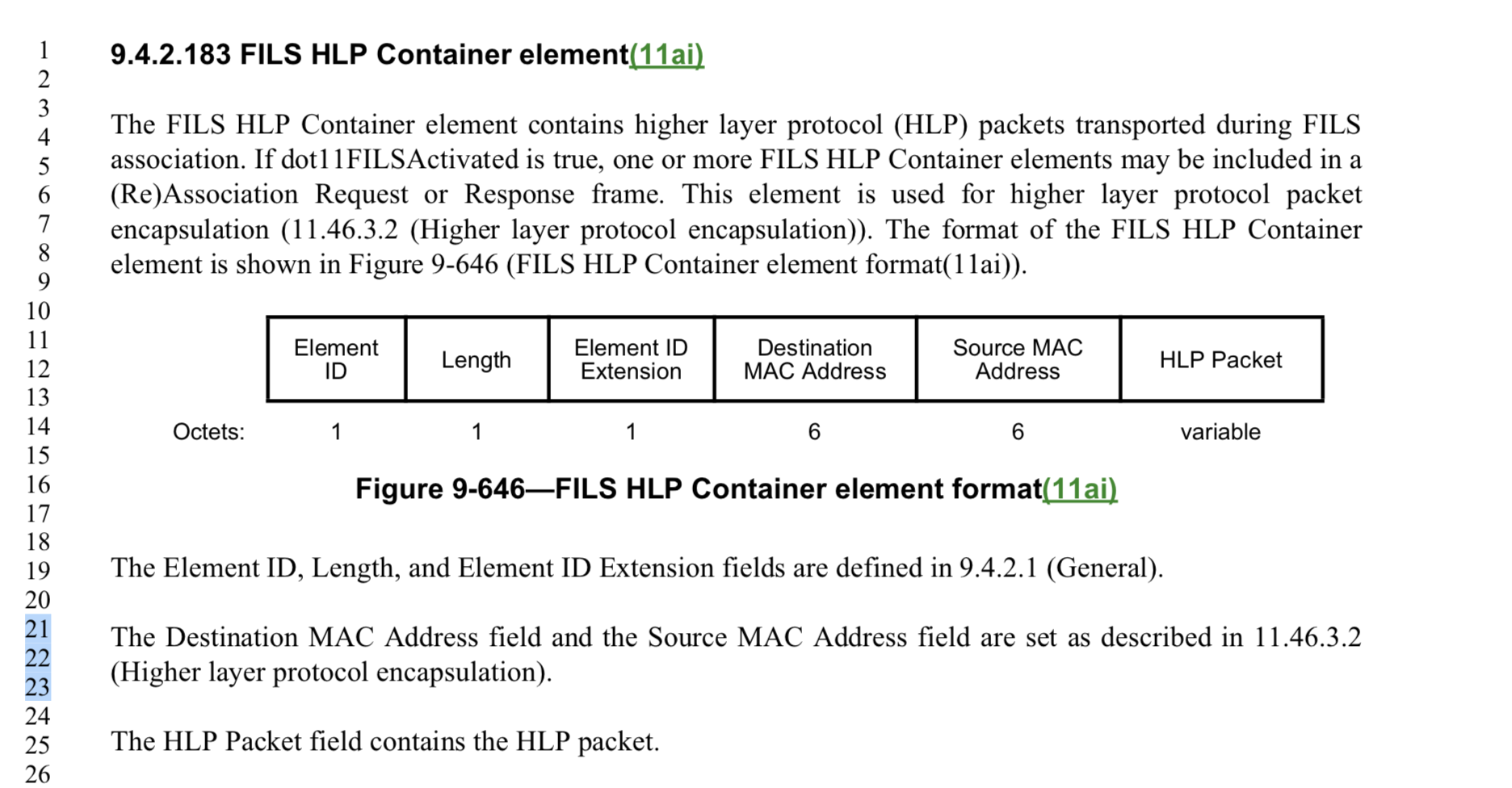 The comment does not directly refer to text in this clause but in the referenced cls. 11.46.3.2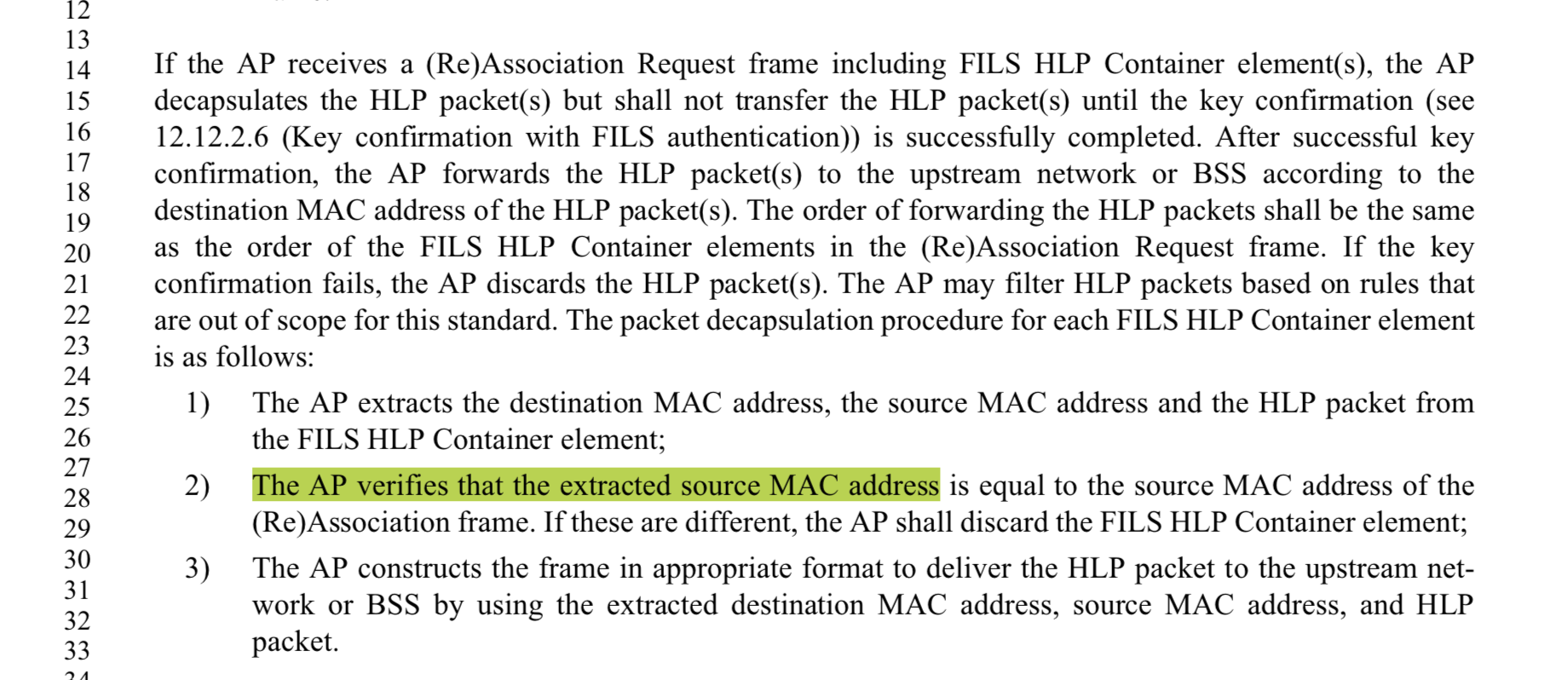 The sentence " The AP verifies that the extracted source MAC address is equal to the source MAC address of the (Re)Association frame. If these are different, the AP shall discard the FILS HLP Container element;" is required because of the following security reason.If the AP does not filter by the source address, a malicious non-AP STA can send fake frames to the network.Proposed ResolutionReject.The sentence " The AP verifies that the extracted source MAC address is equal to the source MAC address of the (Re)Association frame. If these are different, the AP shall discard the FILS HLP Container element;" is required because of the following security reason.If the AP does not filter by the source address, a malicious non-AP STA can send fake frames to the network. Suggested comment resolution for CID 2548 on REMmd D2.0Suggested comment resolution for CID 2548 on REMmd D2.0Suggested comment resolution for CID 2548 on REMmd D2.0Suggested comment resolution for CID 2548 on REMmd D2.0Suggested comment resolution for CID 2548 on REMmd D2.0Date:  2019-07-13Date:  2019-07-13Date:  2019-07-13Date:  2019-07-13Date:  2019-07-13Author(s):Author(s):Author(s):Author(s):Author(s):NameAffiliationAddressPhoneemailMarc EmmelmannSelfBerlin, Germanyemmelmann@ieee.orgHitoshi MoriokaSRC SorftwareFukuoka, Japanhmorioka@src-soft.comHiroshi ManoKDTITokyo, Japanmano@koden-ti.comCIDLBDraftPageLineClauseCommentProposed Change254823621351.0019.4.2.183"The AP verifies that the extracted source MAC address is equal to the source MAC address of the (Re)Association frame. If these are different, the AP shall discard the FILS HLP Container element;" -- so there's no point passing the source MAC address, since the transmitter will always ensure they are the same (why bother sending something you know the other end will discard?).  CID 1543 rejected this because "the FILS HLP Container element is reused in other situations, in which the source address field is required. Instead of defining another (new) element, the existing is reused (e.g. see D1.4 P 2461 L55)."  This makes no sense as the whole point of this comment is that the source address is necessarily going to match, so adds no valueMake the changes proposed in CID 1543